ضع علامة (√) امام العبارة الصحيحة وعلامة ( ×) امام العبارة الخاطئة ؟علل ( بم تفسر ) لمايأتي ؟ 1/ حددت حكومة المملكة العربية السعودية عددا من القطاعات الملائمة للتخصيص:2/ خصوبة التربة في اندونيسيا: 3/ تنوع الخصائص الطبيعية في العالم العربي والاسلامي: 4/ تضمنت برامج رؤية المملكة 2030 برنامجا خاصا بالتنمية البشرية: 5/ انتشار الفقر في العالم العربي والاسلامي : اكمل الفراغات التالية بما يناسبها؟1/ من أهم الجزر في اندونيسيا: ............................ و .............................2/ من القطاعات الانتاجية في وطني: قطاع ............. و. قطاع.....................3/ انتشر الاسلام في قارة آسيا عن طريق: ................... و ..........................4/ من اللغات الرئيسية في العالم العربي والاسلامي: اللغة ...... واللغة..............5/ تنقسم أولويات التخطيط من حيث الزمن الى: أعمال .........................وأعمال ...........................أكل خرائط المفاهيم التالية  ؟قارن بين كل ممايأتي وفق الجدول   ؟أكتب بأسلوبك وعبر برأيك في المواضيع التالية  ؟1/ يواجه بعض الطلاب المشكلات اثناء تطبيق التخطيط لحل الواجبات، من دراستك وضح الطرائق المناسبة للتغلب على هذه المشكلات؟2/ علاقة الكفاءة والفاعلية بالإنتاج :3/ السطح في البانيا :4/ أهمية تعلم اللغة العربية للمسلمين :مستعينا بالشكل أدناه ضع المصطلحات امام مايناسيها من العبارات التالية    ؟(          )  ترتيب الاعمال وفق اهميتها مع مراعاة الزمن لتنفيذها   .(         ) القيمة الاجمالية للمنتجات من السلع والخدمات التي تنتج في الدولة في زمن محدد   .(          )  نشاط يمارسه الفرد لتلبية احتياجاته الذاتية وتنمية مهاراته وقدراته   .(          )  تقسيم السكان الى فئات حسب اعمارهم    .(          )  الدول الاعضاء في  جامعة الدول العربية وعددها 22دولة عزيزي الطالب من خلال دراستك لأنواع الهوايات حدد نوع الهواية في الصور ادناه مستعينا بالشكل المجاور       ؟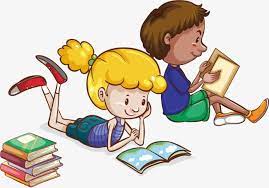 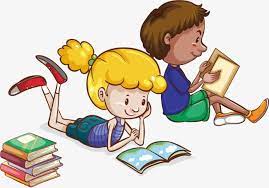 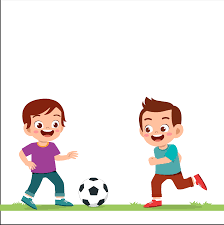 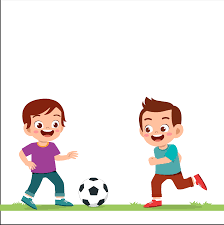 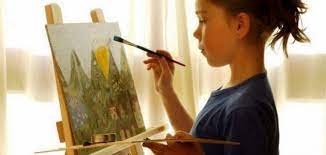 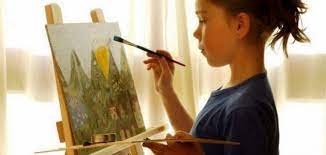 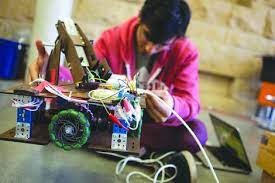 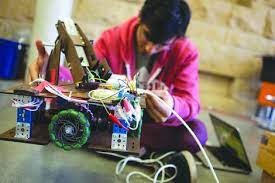 اختر الاجابة الصحيحة فيما يأتي     ؟ضع الرقم الموجود امام المجموعة الاولى امام مايناسبه من المجموعة الثانية     ؟عزيزي الطالب من خلال دراستك اجب عن الاسئلة التالية بإيجاز؟(أ ) لموقع العالم العربي والاسلامي اهمية دينية واقتصادية واستراتيجية وذلك لمميزات (اذكرها)  ؟(ب) نيجيريا دولة اسلامية لها مناخان ( وضح ذلك )؟1من ابرز واهم جهود المملكة العربية السعودية لتنويع الاقتصاد (رؤية المملكة 2030)2عندما تتزاحم الاعمال وأشعر بالقلق ويضيق الوقت وتتراكم الاعمال يكون تخطيطي ناجحا 3الترابط بين دول العالم العربي والاسلامي يخدم العالم أجمع 4يتوزع اغلب سكان العالم العربي والاسلامي في قارتي آسيا وافريقيا 5عندما أخطط لتنظيم وقتي لا أبالي بحساب الزمن 6يتفق الناس جميعا في ميولهم نحو الهوايات 7تعادل مساحة العالم العربي والاسلامي خمس مساحة اليابسة 8استفيد من اخطائي في التخطيط حتى يكون تخطيطي في المستقبل ناجحا 9تعد اندونيسيا أكبر دولة اسلامية من حيث عدد السكان 10تقع ألبانيا في غرب أوروبا اندونيسيا وجه المقارنةالبانيا الموقع المناخ الامطار العاصمة 1ما يبذل من جهود لتصنيع السلع وتوفيرها :2يتضمن قطاع البنية التحتية :أالنشاط الاقتصادي أالتجارة الخارجية بالناتج المحلي بالتجارة الداخلية جالتبادل التجاري جالانتاج دالميزان التجاري دالاعمال الانشائية الاساسية 3تنمية الاستثمار يؤدي الى :4المصدر الوحيد للدخل في الاقتصاد يعتبر :أالتضخم الاقتصادي أمتانة بالتنوع الاقتصادي بنجاح جالركود الاقتصادي جزيادة دالعجز الاقتصادي دخلل 5تعتبر .... ثاني اكبر بلد منتج للقصدير في العالم6فقدان القدرة على القراءة والكتابة :أإندونيسيا أالفقر بالبانيا بالأمية جنيجيريا جالبطالة دباكستان دالتلوث7تقع هضبة نجد في :8تبلغ مساحة العالم العربي والاسلامي :أالمملكة العربية السعودية أ4 مليون كم²بالمغرب ب14 مليون كم²جايران ج24 مليون كم²دالسودان د34 مليون كم²9تتكون بسبب ارساب الانهار :10من اهم الانهار في العالم العربي ويقع في مصر :أسهول ساحلية أنهر دجلة بسهول فيضيه بنهر الفرات جسهول بركانية جنهر النيل دسهول جليدية دنهر السند مالمجموعة الاولىالرقمالمجموعة الثانية1جاكرتا نيجيريا 2أبوجاالبانيا 3تيرانا السنغال اندونيسيا 1جبال طوروس المملكة العربية السعودية2هضبة بلوخستان  مصر 3جبال الحجازتركيا  باكستان 